YHTEISHANKKEEN TAUSTALOMAKE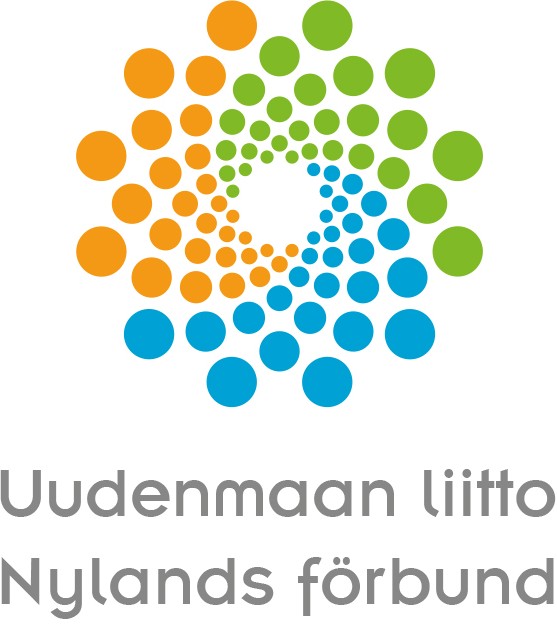 Alueiden kestävän kasvun ja elinvoiman tukeminen (AKKE) -määrärahaJokainen hankkeen osatoteuttaja täyttää oman taustalomakkeen(Valitse joko FLAT-RATE kustannuserittely tai TOSIASIALLISET kustannukset.Yhteishankkeen kaikkien osatoteuttajien tulee käyttää samaa kustannusmallia)1.  PÄÄ- TAI OSATOTEUTTAJAN TIEDOT1.  PÄÄ- TAI OSATOTEUTTAJAN TIEDOT1.  PÄÄ- TAI OSATOTEUTTAJAN TIEDOT1.  PÄÄ- TAI OSATOTEUTTAJAN TIEDOTOrganisaation nimiOrganisaation nimiY-tunnusY-tunnusLähiosoiteLähiosoiteLähiosoiteLähiosoitePostinumeroPostitoimipaikkaPostitoimipaikkaPostitoimipaikkaYhteyshenkilöYhteyshenkilön puhelinnumeroYhteyshenkilön puhelinnumeroYhteyshenkilön sähköpostiosoite2. HANKKEEN PERUSTIEDOTHankkeen nimi ja lyhennePäätoteuttajana toimiva organisaatioHankkeen kokonaiskustannusarvio (euroa) Hakijan osuus hankkeen kokonaiskustannusarviosta (euroa)3.  OSATOTEUTTAJAN rooli, tavoite ja tehtävät hankkeessa4. ARVONLISÄVEROSisältyykö arvonlisävero kustannuksiin?   Arvonlisävero jää hakijan lopulliseksi kustannukseksi. Kustannuksiin sisältyy arvonlisävero.    Arvonlisävero ei jää hakijan lopulliseksi kustannukseksi. Kustannukset on ilmoitettu verottomina.5a.   KUSTANNUSERITTELY FLAT-RATE5a.   KUSTANNUSERITTELY FLAT-RATE5a.   KUSTANNUSERITTELY FLAT-RATE5a.   KUSTANNUSERITTELY FLAT-RATE5a.   KUSTANNUSERITTELY FLAT-RATE202_202_202_YhteensäPalkkakustannukset0FLAT RATE 40 % palkkakuluista0Kustannukset yhteensä0000Tulot (vähennetään kustannuksista)0Kokonaiskustannukset0000Erittely hankehenkilöstöstä (täytä myös erillinen tehtävänkuvaus jokaisesta hankkeelle työskentelevästä)Erittely hankehenkilöstöstä (täytä myös erillinen tehtävänkuvaus jokaisesta hankkeelle työskentelevästä)Erittely hankehenkilöstöstä (täytä myös erillinen tehtävänkuvaus jokaisesta hankkeelle työskentelevästä)Erittely hankehenkilöstöstä (täytä myös erillinen tehtävänkuvaus jokaisesta hankkeelle työskentelevästä)Erittely hankehenkilöstöstä (täytä myös erillinen tehtävänkuvaus jokaisesta hankkeelle työskentelevästä)Erittely ostopalveluiden kustannuksista aikatauluineenErittely ostopalveluiden kustannuksista aikatauluineenErittely ostopalveluiden kustannuksista aikatauluineenErittely ostopalveluiden kustannuksista aikatauluineenErittely ostopalveluiden kustannuksista aikatauluineenErittely kone- ja laitehankintojen sekä mahdollisista ulkomaan matkakulujen kustannuksista aikatauluineen  Erittely kone- ja laitehankintojen sekä mahdollisista ulkomaan matkakulujen kustannuksista aikatauluineen  Erittely kone- ja laitehankintojen sekä mahdollisista ulkomaan matkakulujen kustannuksista aikatauluineen  Erittely kone- ja laitehankintojen sekä mahdollisista ulkomaan matkakulujen kustannuksista aikatauluineen  Erittely kone- ja laitehankintojen sekä mahdollisista ulkomaan matkakulujen kustannuksista aikatauluineen  5b. KUSTANNUSERITTELY TOSIASIALLISET KUSTANNUKSET5b. KUSTANNUSERITTELY TOSIASIALLISET KUSTANNUKSET5b. KUSTANNUSERITTELY TOSIASIALLISET KUSTANNUKSET5b. KUSTANNUSERITTELY TOSIASIALLISET KUSTANNUKSET5b. KUSTANNUSERITTELY TOSIASIALLISET KUSTANNUKSET202_  202_  202_YhteensäPalkkakustannukset0Ostopalvelut0Matkakulut0Kone- ja laitehankinnat0Toimisto- ja vuokrakustannukset 0Muut kustannukset0Kustannukset yhteensä0000Tulot (vähennetään kustannuksista)0Kokonaiskustannukset0000Erittely hankehenkilöstöstä (täytä myös erillinen tehtävänkuvaus jokaisesta hankkeelle työskentelevästä)Erittely hankehenkilöstöstä (täytä myös erillinen tehtävänkuvaus jokaisesta hankkeelle työskentelevästä)Erittely hankehenkilöstöstä (täytä myös erillinen tehtävänkuvaus jokaisesta hankkeelle työskentelevästä)Erittely hankehenkilöstöstä (täytä myös erillinen tehtävänkuvaus jokaisesta hankkeelle työskentelevästä)Erittely hankehenkilöstöstä (täytä myös erillinen tehtävänkuvaus jokaisesta hankkeelle työskentelevästä)Erittely ostopalveluiden kustannuksista aikatauluineenErittely ostopalveluiden kustannuksista aikatauluineenErittely ostopalveluiden kustannuksista aikatauluineenErittely ostopalveluiden kustannuksista aikatauluineenErittely ostopalveluiden kustannuksista aikatauluineenErittely kone- ja laitehankintojen sekä mahdollisten ulkomaan matkojen kustannuksista aikatauluineenErittely kone- ja laitehankintojen sekä mahdollisten ulkomaan matkojen kustannuksista aikatauluineenErittely kone- ja laitehankintojen sekä mahdollisten ulkomaan matkojen kustannuksista aikatauluineenErittely kone- ja laitehankintojen sekä mahdollisten ulkomaan matkojen kustannuksista aikatauluineenErittely kone- ja laitehankintojen sekä mahdollisten ulkomaan matkojen kustannuksista aikatauluineen 6. HANKKEEN RAHOITUSSUUNNITELMA  6. HANKKEEN RAHOITUSSUUNNITELMA Rahoitus    Yhteensä €Haettava rahoitusHakijan oma rahoitusKuntarahoitus (muu kuin hakija)Muu julkinen rahoitus (muu kuin hakija)Yksityinen rahoitusKokonaisrahoitus yhteensä07. VÄHÄMERKITYKSELLINEN TUKI (DE MINIMIS)Harjoittaako hankkeen hakija/ osatoteuttaja hankkeessa taloudellista toimintaa, jossa on kyse tavaroiden ja/tai palveluiden tarjoamisesta tietyillä markkinoilla?  Jos kyllä, liitteeksi ”Toimijan de minimis -tuki-ilmoituslomake”.  Kyllä            Ei           Osallistuuko hankkeen toimenpiteisiin hyödynsaajina taloudellista toimintaa harjoittavia organisaatioita? Jos kyllä, liitteeksi ”Hankkeen de minimis -toimenpiteet lomake.”  Kyllä            Ei          8. ALLEKIRJOITUKSET8. ALLEKIRJOITUKSETPäiväysPaikkaHakijan allekirjoitus (organisaation nimenkirjoitusoikeuden omaava henkilö)Nimenselvennys